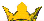 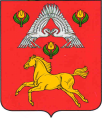 А Д М И Н И С Т Р А Ц И ЯВЕРХНЕПОГРОМЕНСКОГО СЕЛЬСКОГО ПОСЕЛЕНИЯСРЕДНЕАХТУБИНСКОГО  РАЙОНА  ВОЛГОГРАДСКОЙ  ОБЛАСТИ  П О С Т А Н О В Л Е Н И Еот 27 декабря 2018 г.  № 79Об утверждении  долгосрочной целевой программы «Развитие и поддержка малого и среднего предпринимательства в Верхнепогроменском  сельском поселении Среднеахтубинского муниципального района  на 2019-2021 годы»В соответствии с Федеральными законами от 6 октября 2003 N 131-ФЗ (ред. от 25.12.2012) «Об общих принципах организации местного самоуправления в Российской Федерации» (с изм. и доп., вступающими в силу с 27.01.2013),  от 24 июля 2007 N 209-ФЗ (ред. от 06.12.2011) «О развитии малого и среднего предпринимательства в Российской Федерации»,  Законом  Волгоградской области от 4 июля 2008 N 1720-ОД (ред. от 05.12.2008)  «О развитии малого и среднего предпринимательства в Волгоградской области» (принят Волгоградской областной Думой 26.06.2008), руководствуясь Уставом  Верхнепогроменского сельского поселения,           п о с т а н о в л я ю :1. Утвердить долгосрочную целевую  программу «Развитие и поддержка малого и среднего предпринимательства в Верхнепогроменском сельском поселении Среднеахтубинского муниципального района  на  2019-2021 годы»  (прилагается).2. Настоящее постановление вступает в силу с момента его подписания и подлежит официальному опубликованию.3. Контроль  исполнения настоящего постановления возложить на главного специалиста  администрации  Верхнепогроменского  сельского поселения. Глава Верхнепогроменского сельского поселения                         	                                             К.К. Башулов                                                                          Утверждена
                                                                          постановлением админист-                                                                          рации Верхнепогроменского                                                                          сельского поселения                                                                          от 27.12.2018 г.      № 79Долгосрочная целевая программа  «Развитие и поддержка малого и среднего предпринимательства  в Верхнепогроменском сельском поселении  Среднеахтубинского  муниципального района   на 2019-2021 годы»Паспорт программы 1. ВведениеНа территории Верхнепогроменского сельского поселения по состоянию на 01.01.2013 г. осуществляют  деятельность  3  обществ с ограниченной ответственностью, индивидуальные предприниматели – 16. Лидирующей отраслью в сфере малого и среднего бизнеса является торговля и грузовые перевозки. Планируется  открытие пункта бытовых услуг для населения, открытие пункта питания (кафе). Целевая программа «Развитие малого и среднего предпринимательства в Верхнепогроменском сельском поселении Среднеахтубинского муниципального района на 2019-2021 годы» (далее - Программа) предусматривает удовлетворение потребностей граждан в качественных и безопасных товарах и услугах, повышение качества жизни людей на территории Верхнепогроменского сельского поселения за счет                                                                                                                       3средств бюджета сельского поселения.2. Обоснование разработки ПрограммыСодействие развитию условий необходимых для обеспечения стабильности и развития малого и среднего предпринимательства, а также удовлетворение потребностей граждан в качественных и безопасных товарах и услугах.     Создание новых объектов в сфере потребительского рынка и услуг.     Увеличение доли малого бизнеса в общем объеме экономического оборота и налоговых поступлений в бюджет поселения.3. Характеристика проблемы (задачи), решение которой осуществляется путем реализации Программы, включая анализ возможных причин ее возникновения, целесообразность и необходимость решения программным методомРазвитию малого и среднего бизнеса уделяется особое внимание, как на федеральном, региональном уровнях власти, так и на уровне местного самоуправления. Малый и средний бизнес играет важную роль в решении экономических и социальных задач Верхнепогроменского сельского поселения: способствует насыщению потребительского рынка товарами, услугами и занятости населения, формированию конкурентной среды, обеспечивает стабильность налоговых поступлений в бюджет поселения. Финансово-экономический кризис оказал влияние на все секторы экономики, в том числе на малое предпринимательство, что привело к снижению количественных и качественных показателей.       Предприятия данного сегмента рынка особенно подвержены влиянию меняющейся экономической конъюнктуры, поэтому им необходима дополнительная поддержка со стороны местных властей.      Темпы наращивания этой сферы экономики поселения не могут быть увеличены, если существенно не изменятся правовые и экономические условия для свободного развития малого предпринимательства.       На становление и развитие малого предпринимательства в Верхнепогроменском сельском поселении  серьезное влияние оказывают существующая в стране экономическая ситуации и связанные с ней общие для всех муниципальных образований Волгоградской области проблемы, а именно:- действующие правовые акты, регулирующие отношения в сфере малого предпринимательства, не в полной мере обеспечивают условия для создания и функционирования его субъектов;- отсутствие стартового капитала и знаний для успешного начала предпринимательской деятельности, а также средств на ее развитие;- высокие процентные ставки банковских кредитов, недоступность                                                                                                                                4лизинговых услуг;- усложнена административно-разрешительная система по осуществлению деятельности субъектов малого предпринимательства (лицензирование, сертификация, система контроля и т.д.).     Существенным негативным фактором, сдерживающим развитие малого предпринимательства, является отсутствие развитых рыночных механизмов его поддержки.4. Цели и задачи ПрограммыЦелью Программы является: - увеличение налоговых поступлений от деятельности субъектов малого и среднего предпринимательства в местный бюджет; - максимальное удовлетворение потребностей малого бизнеса в комплексных консультационных услугах по всем аспектам ведения предпринимательской деятельности; - создание благоприятных условий для развития малого и среднего предпринимательства.     Для достижения этой цели Программой «Развитие малого и среднего предпринимательства в Верхнепогроменском сельском поселении Среднеахтубинского муниципального района на 2019-2021 годы» предусматривается решение следующих задач: - устранение необходимых административных барьеров, препятствующих выходу на рынок новых и развитию действующих на территории Верхнепогроменского сельского поселения субъектов предпринима-тельской деятельности; - обеспечение общих благоприятных условий для развития субъектов малого и среднего предпринимательства; - информационное обеспечение малого предпринимательства.5. Планируемые показатели эффективности реализации Программы, в том числе показатели, предусмотренные Указом Президента Российской Федерации от 28.04.2008 № 607 «Об оценке эффективности  деятельности органов местного самоуправления городских округов и муниципальных районов»Планируемые показатели эффективности реализации программы «Развитие малого и среднего предпринимательства в Верхнепогроменском сельском  поселении Среднеахтубинского муниципального района на 2014-2016 годы»:6. Ожидаемые социально-экономические результаты от реализации программыВ результате реализации Программы предполагается:   -  увеличение объемов производства и реализации товаров и услуг в сфере малого и среднего предпринимательства;    -  увеличение доли малого бизнеса в общем объеме экономического оборота и налоговых поступлений в бюджет поселения;    -  повышение гарантий и защищенности работников, занятых в сфере малого предпринимательства.7. Система организации  контроля  за  реализацией ПрограммыКонтроль за системой организации исполнения Программы возлагается на главного специалиста  администрации Верхнепогроменского сельского поселения. Отчет по исполнению мероприятий программы в соответствии с утвержденными формами представляется главе Верхнепогроменского сельского поселения.МЕРОПРИЯТИЯЦелевой программы  «Развитие малого и среднего предпринимательства в Верхнепогроменском   сельском  поселении Среднеахтубинского муниципального района  на  2019-2021 годы»                                                                                                                               8Наименование программыДолгосрочная целевая программа «Развитие малого и среднего предпринимательства  в Верхнепогроменском сельском поселении  Среднеахтубинского муниципального района на 2019-2021 годы»Заказчик программыАдминистрация Верхнепогроменского сельского поселения  Разработчик программыАдминистрация Верхнепогроменского сельского поселения Основание для разработки программыФедеральные законы от 06.10.2003 г. № 131-ФЗ «Об общих принципах организации местного самоуправления в Российской Федерации», от 24.07.2007 г. № 209-ФЗ «О развитии малого и среднего предпринимательства в Российской Федерации», Закон  Волгоградской области от 04.07.2008 N 1720-ОД, Устав Верхнепогроменского сельского поселения  Основная цель программы-увеличение налоговых поступлений от деятельности субъектов малого и среднего предпринимательства в местный бюджет;- максимальное удовлетворение потребностей малого бизнеса в комплексных консультационных услугах по всем аспектам ведения предпринимательской деятельности;- создание благоприятных условий для развития малого и среднего предпринимательства;Основные задачи программы- устранение необходимых административных барьеров, препятствующих выходу на рынок новых и развитию действующих на территории Верхнепогроменского сельского поселения  субъектов предпринимательской деятельности;- обеспечение общих благоприятных условий для развития субъектов малого и среднего предпринимательства;- информационное обеспечение малого предпринимательства.Сроки реализации программыПериод реализации программы – 2019-2021годИсполнители программыАдминистрация Верхнепогроменского сельского поселения Объем и источники финансированияОбъем финансирования программы: всего – 15,0тыс. руб.
2019 год: 5,0  тыс. руб.средства местного бюджета;2020 год:. 5,0  тыс.руб.средства местного бюджета;2021 год:  5,0 тыс. руб. средства местного бюджета;Ожидаемые конечные результаты от реали-зации программы- увеличение объемов производства и реализации товаров и услуг в сфере малого и среднего предпринимательства;- увеличение доли малого бизнеса в общем объеме экономического оборота и налоговых поступлений в бюджет поселения;- повышение гарантий и защищенности работников, занятых в сфере малого предпринимательстваСистема организации контроля за реалии-зацией программыКонтроль за исполнение программы возлагается на главного специалиста  администрации Верхнепогроменского сельского поселения Наименование показателей эффективности реализации программыЕдиница измеренияБазовое значение показателяПланируемое значение показателяУвеличения количества малых и средних предприятийед.810Предоставление  информаци-онной   и методической  помо-щи  предпринимателям   по организации  и  ведению бизнесаобращение08№ п/пНаименование мероприятийСроки реали-зации Источ-ник финан-сиро-ванияВсего (тыс.руб.)В том числе по годамВ том числе по годамВ том числе по годамВ том числе по годамОтветст-венный № п/пНаименование мероприятийСроки реали-зации Источ-ник финан-сиро-ванияВсего (тыс.руб.)2019202020212021Ответст-венный Разработка и предс-тавление для при-нятия нормативных правовых актов по поддержке малого и среднего предпри-нимательстваПостоянно0,00,00,00,00,0Главныйспециа-лист ад-минист-рации сельско-го посе-ленияПредставление орга-низациям интересу-ющей информации о действующих норма-тивных правовых актах Волгоградской области, муници-пального образова-ния, касающихся малого и среднего предпринимательст-ва, в том числе по защите интересов предпринимателей перед контролиру-ющими органамиПосто-янно0,00,00,00,00,0Главныйспециа-лист ад-минист-рации сельско-го посе-ленияФормирование информационно-статистической базы малых предприятийПостоянно0,00,00,00,00,0Главныйспециа-лист ад-минист-рации сельско-го посе-ления4.Оказание информа-циионной и методи-ческой помощи предпринимателям по организации и ведению бизнесаПостоянно0,00,00,00,00,0Главныйспециа-лист ад-минист-рации сельско-го посе-ления5.Организация и прове-дение  совещаний  и «круглых столов»  по проблемам  развития малого  и  среднего предпринимательства  в Верхнепогромен-ском   сельском поселении Постоянно0,00,00,00,00,0Главныйспециа-лист ад-минист-рации сельско-го посе-ления6.Содействие моло-дежи в решении вопросов при организации собственного делаПостоянно0,00,00,00,00,0Главныйспециа-лист ад-минист-рации сельско-го посе-ления7.Предоставление предприятиям  инте-ресующей инфор-мации об учебных заведениях, осуществляющих подготовку и повы-шение квалификации кадров для малого бизнесаПостоянно0,00,00,00,00,0Главныйспециа-лист ад-минист-рации сельско-го посе-ления8.Участие и органи-зация торжественных собраний, посвящен-ных профессиональ-ным праздникамПостоянноМест-ный бюд-жет15,05,05,05,05,0Главныйспециа-лист ад-минист-рации сельско-го посе-ленияИТОГО15,05,05,05,05,0